Learning Issues Research ProjectChange just one thingPlease bring along a fully charged laptop or digital device and login to the resource page for today's session: https://ccqi.org.uk/resources/bc-digital-research-projectLearning OutcomesBy the end of the session, delegates will be able to: Identify the learning issue they would most like to resolve.Use the Common Learning Issues resource to plan a Research Lesson. Task 1: Learning IssuesIf you could wave a magic wand and instantly resolve one of the learning issues you face day in day out, what would you choose? What costs you the most time and effort?Task 2: Long list of possible research themesTick the menu item (issue) that most closely resembles what you've set down in task 1. Task 3: Research LessonLesson title[Choose a lesson in which you could experiment with a strategy you haven't used before.]Issue you'd like resolvedPassivityLearning outcomes[These should set out how you want learners to be 'different' by the end of the lesson, not a 'to-do' list of activities.]The strategy from the database with which you'd like to experiment What are the implications for your lesson design and the investment you would have to make?If the experiment works, what difference would you hope to see in your learners?Task 4: Research LessonLesson title[Choose a lesson in which you could experiment with a strategy you haven't used before.]Issue you'd like resolved[The issue heading from the database.]Learning outcomes[These should set out how you want learners to be 'different' by the end of the lesson, not a 'to-do' list of activities.]The strategy from the database with which you'd like to experiment What are the implications for your lesson design and the investment you would have to make?If the experiment works, what difference would you hope to see in your learners?Review notesPlease feel free to build your review notes as we go through the session. As this is very much a draft version of the final resource, your thoughts could greatly influence the final version. What do you think about the format of each section: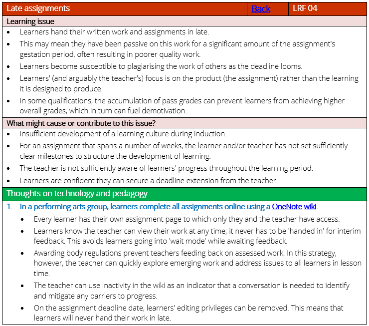 The issue headingA description of the issueActions that might cause or contribute to the issuePossible solutions: Thoughts on technology & pedagogyDo you prefer:Menu 1 (headings only) Menu 2 (with description)BothOther – please suggest what terms you would like to search on.What do you feel about this overall approach?What improvements would you like made to the resource?Any further comments?Aspirational outlookBarriers to independent learningBehaviour issuesConcentration and engagement Critical reflectionDifferentiationDon’t understandHomeworkLate assignmentsLearning outcomesLesson openingsMathsMotivationNote takingPassivity – use of Q&APunctualityProject managementSocial relationshipsSpellingStudy skillsTransition point managementVocabulary (1) personal expressionVocabulary (2) terminology